Протокол №1заседания  районного методического объединения учителей   физикиот 18 ноября 2021 года.Тема: «Совершенствование уровня педагогического мастерства учителей физики,  их компетентности в  условиях обновления содержания образования в соответствии с новыми  образовательными стандартами».На заседании присутствовало:  12  человекПовестка дня: Национальный проект «Образование» в Пензенской области: первые итоги и ориентиры. Анализ результатов ВПР и  итоговой аттестации  выпускников 20-21у.г.3.  Концепция региональной системы оценки качества образования. Цели, задачи и особенности методической работы учителей физики.                                                                                                                                                                                                               Изменения в государственной итоговой аттестации выпускников по физике.  Подготовка к ГИА по физике в 9 и 11 классах. Решение заданий повышенного уровня сложности.         По первому   вопросу выступила Шурандина О.В., учитель физики МБОУ СОШ №2г.Нижний Ломов. Ольга Викторовна напомнила педагогам, что с 2019 году на территории Пензенской области начали реализовываться 8 федеральных проектов национального проекта «Образование». Она рассказала, о реализации каждого проекта на территории Пензенской области и на территории Нижнеломовского района.                                               		    Она отметила, что что 1 сентября начала работу 21 «Точка роста» - центры естественно-научного образования в сельских школах, 70 школ региона получили современное компьютерное оборудование, обновлена материально-техническая база Кузнецкой и Нижнеломовской школ для обучающихся по адаптивным образовательным программам: открыты обновленные мастерские, спортивный зал, кабинет логопеда, психолога.К работе приступили Центр непрерывного повышения профессионального мастерства педагогических работников, Региональный модельный центр дополнительного образования, Центр опережающей профессиональной подготовки и 4 современные мастерские строительного профиля в Пензенском колледже архитектуры и строительства.Анализ результатов ВПР и ЕГЭ за 2020-21 учебный год провела методист Управления образования администрации Нижнеломовского района  Пензенской области Л.Н. Ипполитова. Лариса Николаевна отметила  снижение среднего балла по ЕГЭ 21 года по сравнению с 2020 и 2019годами, на что возможно повлияло дистанционное обучение школьников.   По третьему  вопросу выступила Китаева  Н.В., учитель физики МБОУ СОШ №1 г. Нижний Ломов. Нина Владимировна рассказала о изменениях в критериях оценивания второй части ЕГЭ.   Требования изменились не только к решению задач второй части, но и к их оформлению, решение заданий должно стать более подробным.По четвертому вопросу выступила Симакина Н.В.. учитель физики  МБОУ СОШ №1 г. Нижний Ломов. Наталья Викторовна очень подробно рассказала об изменениях, произошедших в 	КИМах ЕГЭ 22года. Было отмечено, что изменения произошли достаточно серьезные, изменились задания номер 1 и 2, они стали с выбором всех правильных ответов, изменилась вторая часть, нет задания по «Астрофизике», уменьшилось количество заданий в тестах, их стало 30, но задания стали сложнее.     По пятому вопросу выступил Киселев Ю.Е., который,   подготовил задания, вызывающие наибольшие затруднения у выпускников, показали рациональное решение данных заданий. Юрий Евгеньевич обратил внимание учителей на появление новых заданий в первой части ЕГЭ в разделе «Механика», «Электродинамика», «Молекулярная физика»  и методах их решения.     Решение  РМО:Продолжить  работу  РМО по обмену опытом и повышению самообразования.Работать над повышением  уровня подготовки учащихся к ГИА по физике.Продолжить подготовку учащихся 9 и 11 классов к предстоящей итоговой аттестации.Совершенствовать  формы  работы с одаренными и мотивированными учащимися по подготовке и участию в различных внеурочных мероприятиях.           Руководитель    РМО:                         Шурандина О.В. 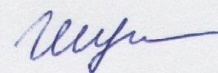 